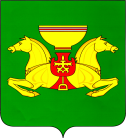 от 31.03.2021                                          с.Аскиз			            № 248-пРассмотрев представленную информацию об итогах реализации Муниципальной программы «Развитие физической культуры и спорта, формирование здорового образа жизни населения Аскизского района на 2017-2020 годы» за 2020 год, руководствуясь ст.ст.35, 40 Устава муниципального образования Аскизский район от 20.12.2005 года, Администрация Аскизского района Республики Хакасия постановляет:1.Утвердить прилагаемый отчет об итогах реализации Муниципальной программы «Развитие физической культуры и спорта, формирование здорового образа жизни населения Аскизского района на 2017-2020 годы» за 2020 год, утвержденной постановлением  Администрации Аскизского района Республики Хакасия от 15.12.2016г. №1221-п. 2. Опубликовать настоящее постановление в газете «Аскизский труженик» и разместить на официальном сайте Администрации Аскизского района Республики Хакасия.Глава Администрации		                                                          А.В.ЧелтыгмашевУтвержденпостановлениемАдминистрации Аскизского районаРеспублики Хакасияот 31.03.2021			№ 248-пОтчетпо реализации Муниципальной программы «Развитие физической культуры и спорта, формирование здорового образа жизни населения Аскизского района на 2017-2020 годы» за 2020 год.Муниципальная программа «Развитие физической культуры и спорта, формирование здорового образа жизни населения Аскизского района на 2017-2020 годы» утверждена постановлением  Администрации  Аскизского района Республики Хакасия от 15.12.2016г. №1221-п. Цель Программы:Создание условий для укрепления здоровья населения Аскизского района Республики Хакасия путем развития материально-технической базы физической культуры и спорта, популяризации и пропаганды массового  спорта и приобщения различных слоев населения к регулярным занятиям физической культурой и спортом.Задачи Программы: Разработка и внедрение эффективной системы организации и проведения физкультурных и спортивных мероприятий;Развитие материально-технической базы физической культуры и спорта, в том числе спорта высших достижений;Обеспечение условий для успешного участия спортсменов в физкультурных мероприятиях, спортивных мероприятиях и подготовки спортивного резерва путем развития детско-юношеского спорта;Развитие спортивных сборных команд Аскизского района по игровым видам спорта;Широкая пропаганда занятий физической культурой и спортом.Основными направлениями деятельности в области спорта являются:-развитие физической культуры и массового спорта,- формирование системы подготовки спортивного резерва для сборных команд Республики Хакасия и Российской Федерации и развитие спорта высших достижений, - развитие физической культуры и спорта среди инвалидов и лиц с ограниченными возможностями здоровья, - создание условий для занятий населения Аскизского района физической культурой и спортом, в том числе развитие спортивной инфраструктуры.Мероприятия по развитию физической культуры и спорта в Аскизском районе проводятся в рамках Муниципальной программы «Развитие физической культуры и спорта, формирование здорового образа жизни населения Аскизского района  на 2017-2020 годы» (постановление от 15.12.2016 №1221-п).Работа с физкультурными кадрамиВ спортивной школе работает всего 43 тренера, в том числе 26 штатных тренера и 17 совместителей, 12 инструкторов по спорту (физической культуре), в том числе 10 штатных инструкторов по спорту (физической культуре) и 2 совместителя, а так же 2 инструктора-методиста. Среди тренеров образование имеют:- Высшее профессиональное образование – 23 чел./88,5%- Высшее образование - 24 чел./92,3 %- Среднее специальное образование – 2 чел./7,7%С приходом молодых специалистов, средний возраст педагогов снизился, постепенно происходит омоложение кадров. Молодых тренеров в МБУ «Аскизская РСШ им. С.З. Карамчакова» 8 человек – это Мамышев Тимур Васильевич, Барженаков Темир Александрович (греко-римская борьба), Бурнаков Евгений Викторович (вольная борьба), Мерзляков Павел Александрович (плавание перешел на легкую атлетику), Митрофанова Анастасия Юрьевна (баскетбол), Соколов Сергей Юрьевич (лыжные гонки), Чебочаков Валентин Валерьевич (бокс), Карамчаков Владимир Александрович (волейбол).Имеют звание «Заслуженный тренер России» - Доржу Н.М., Бурнаков В.П.; звание «Заслуженный работник физической культуры и спорта Республики Хакасия» - Челтыгмашев А.Ф., Челтыгмашев В.Д., Бурнаков В.П., Майнагашев С.Ф., Шулбаев А.Я.Почетным знаком «Отличник физической культуры и спорта» - Мамышев Е.Ф., Мамышев С.С.Имеют высшую категорию 5 тренеров, первую категорию 4 тренера,  соответствие занимаемой должности – 9 человек, 25 тренеров не имеют квалификационную категорию. Работа ведется по двенадцати видам спорта: баскетбол, бокс, волейбол, кикбоксинг, легкая атлетика, лыжные гонки, настольный теннис, самбо, спортивная борьба (вольная и греко-римская), стрельба из лука, футбол. Шестнадцать тренеров работают по внешнему совместительству – это Сагалаков Валерий Васильевич, который ведет занятия по настольному теннису в с. Полтаков; Карачаков Николай Гаврилович ведет занятия по волейболу у девочек в Универсальном зале им. С.З. Карамчакова в с. Аскиз; Карамчаков Владимир Александрович ведет занятия по волейболу у девочек в Универсальном зале им. С.З. Карамчакова в с. Аскиз; Сагатаев Афанасий Гаврилович проводит занятия по настольному теннису в Аскизском лицее-интернате; Петрова Татьяна Геннадьевна занимается с детьми легкой атлетикой в спортзале МБОУ СОШ п. Аскиз; Топоев Анатолий Николаевич ведет занятия по греко-римской борьбе в спортзале МБОУ Усть-Есинской СОШ; Акинфин Михаил Юрьевич ведет занятия по боксу в спортзале п. Аскиз; Капсаргина Ирина Петровна проводит занятия по легкой атлетике в спортзале Универсальном зале им. С.З. Карамчакова в с. Аскиз; Митрофанова Анастасия Юрьевна проводит занятия по баскетболу в спортзале МБОУ СОШ п. Аскиз; Сазанаков Николай Николаевич тренирует детей в спортзале МБОУ Калининской СОШ; Асочаков Алик Викторович проводит занятия по греко-римской борьбе МБОУ Бирикчульская СОШ; Бурнаков Виктор Пиксенович ведет занятия по вольной борьбе в Универсальном зале им. С.З. Карамчакова в с. Аскиз; Бурнаков Евгений Викторович ведет занятия по вольной борьбе в Универсальном зале им. С.З. Карамчакова в с. Аскиз; Гертнер Иосиф Егорович тренирует детей в спортзале МБОУ Катановской СОШ. По внутреннему совместительству работает Челтыгмашев Андрей Федорович (бокс), Кольчиков Виссарион Никифорович (вольная борьба), Аешин Юрий Ильич (стрельба из лука).В планы воспитательной работы тренеров  включена работа по профилактике правонарушений, беседы в индивидуальном порядке о вреде курения, алкоголизма, наркомании. Важное место в воспитательной работе отводится соревнованиям, к участию в которых привлекаются воспитанники из группы риска, как в качестве участников, так и в качестве помощников.Важнейшим средством повышения педагогического мастерства тренеров, связующим в единое целое всю систему работы школы, является методическая работа. Основная цель методической деятельности школы: обеспечить условия для совершенствования уровня педагогического мастерства тренеров, их эрудиции и компетентности в данном, виде спорта и методики его преподавания.Исходя из этого, были определены задачи:- Привлечь тренеров к решению задач развития школы,- реализация программ на основе сотрудничества;- Оказание всесторонней методической помощи при решении вопросов возникающих в процессе работы;- Обеспечить высокий методический уровень проведения всех видов занятий;- Создать условия для повышения уровня самообразования и саморазвития педагогов.Из числа педагогических и административно-хозяйственных работников курсы повышения квалификации/профессиональную проходят переподготовку. Ежегодно тренеры принимают участие в конференциях, проводят открытые занятия и мастер-классы. Совместно с Министерством спорта ежеквартально проводятся мастер-классы и круглые столы с участием руководителей, заместителей и специалистов, обеспечивающих методическую деятельность спортивной школы.С 2016 года спортивная школа работает по организации нового типа и  нацелена на подготовку спортивного резерва.Работа по физическому воспитанию в дошкольных общеобразовательных учрежденияхВ районе 22 общеобразовательные школы, все физкультурными кадрами обеспечены, всего 48 человек из них 20 человек с высшим образованием, 14 – со средне-специальным. Из них 20 женщин. Развитие хакасских народных игр и состязаний в общеобразовательных учреждениях проводятся  с применением национально-регионального компонента на уроках физической культуры. В Аскизском районе проводится районный праздник учащихся и молодежи «Тун-Пайрам», где принимают участие около 100 человек. В программу праздника входят национальные виды спорта. Ежегодное участие в республиканском фестивале по национальным видам спорта «ЧиитПайрам» в г. Абакан.Работа со студенческой молодежьюЕжегодно наши выпускники поступают в учебные заведения Республики Хакасия, г. Красноярска, г. Томска, и т.д. После окончания которых многие возвращаются домой, в родной район, поэтому у нас проблем с кадровым обеспечением не бывает.Организация работы с молодежью призывного и допризывного возрастаЮноши допризывного и призывного возраста участвуют во всех спортивных мероприятиях, согласно календарного плана. В феврале в каждом образовательном учреждении проводились конкурсы« А ну-ка, парни!». Зимой проводится районное соревнование среди юношей старшей возрастной группы по ОФП. Проводится спартакиада допризывной молодежи. Затем сборная команда участвует в республиканских соревнованиях. Лучшие спортсмены входят в сборную команду Республики Хакасия и участвуют во Всероссийской Спартакиаде допризывной молодежи. В 2020г. РДК проводились торжественные проводы призывников на службу в Вооруженные силы Российской Федерации.Организация подготовки спортивного резерваРазвитие спорта высших достижений базируется на последовательной и системной работе, основой которой является детско-юношеский спорт. По данным статистического отчета по итогам 2020 года в спортивной школе занимается 1134 чел., из них 221 женщин и 1107 чел. до 18 лет. Спортивная подготовка ведется по 12 видам спорта: баскетбол (43 человек), бокс (120), волейбол (95), кикбоксинг (15), легкая атлетика (108), лыжные гонки (20), настольный теннис (32),  самбо (35), спортивная борьба (421 из них: вольная борьба (233), греко-римская борьба (188), стрельба из лука (11), футбол (234). Из них число занимающихся на спортивно-оздоровительном этапе 148 чел., на этапе начальной подготовки 596 чел., на тренировочном этапе 390 чел.Численность занимающихся по возрастным категориям: до 5 лет - 0 чел., от 6 до 15 лет занимается 968 чел., от 16 до 21 года 159 чел., от 22 до 30 лет 4 чел., старше 30 лет - 3 чел. Самые массовые виды спорта: вольная борьба, футбол, греко-римская борьба, бокс, волейбол. Базовым видом спорта в спортивной школе является спортивная борьба.Распределение численности занимающихся в организациях, осуществляющих реализацию программ спортивной подготовки, в возрасте от 5 до 18 лет.В соответствии с муниципальной программой  Развитие физической культуры и спорта, формирование здорового образа жизни населения Аскизского района  на 2017-2020 годы уставлены следующие целевые показатели:- увеличение удельного веса населения Аскизского района, систематически занимающегося физической культурой и спортом, к 2021 году до 41,9% от общей численности населения Аскизского района;- увеличение доли учащихся, занимающихся в спортивных школах, к 2021 году до 50%- увеличение удельного веса населения Аскизского района с ограниченными физическими возможностями, систематически занимающегося физической культурой и спортом  к 2021 году до 12,5 % от общей численности населения Аскизского района данной категории. За 2020 год участие во всероссийских соревнованиях приняли около 6 спортсменов.Организация работы по месту жительства14 инструкторов ведущие работу в сфере спорта, туризма и молодежной политики в поселениях Аскизского района.  По годовому плану работы и календарных планов спортивных мероприятий района они ежемесячно проводят спортивные мероприятия среди населения на территории своего поселения по основным видам спорта: волейбол, футбол, настольный теннис, шахматы, шашки и т.д.  Проводятся спортивные праздники, турниры по национальным видам спорта, массовые забеги, посвященные Дню Победы. Для участия в районных и республиканских соревнованиях комплектуют команды спортсменов участников. Большую помощь в проведении мероприятий им оказывают тренера-преподаватели, работающие в поселениях, учителя физической культуры, работники культуры, активисты. Инструкторами по поселениям проводится большая работа с детьми, состоящими на учете в ОДН  и внутришкольном контроле по привлечению их к проведению и участию в мероприятиях. Спортивно-массовые мероприятия ими  проводятся как для детей, так и для взрослых. Перечень наиболее крупных и массовых соревнований проведенных ежегодно по поселениям:За период 2020 год было всего проведено спортивно-массовых мероприятий – 15.Из них районных – 10, приняли участие – 1057 человекНаиболее массовые:- Открытое первенство района по хоккею с мячом на призы Миндибекова И.И.- Открытие летнего спортивного сезона по футболу среди учащихся школ – с. Аскиз.- Районная Спартакиада, посвященная Дню физкультурника -  с. Аскиз- Районного турнира по хоккею с мячом памяти почетного гражданина Аскизского района Виктора Михайловича ЗиминаИз них республиканских – 3, приняли участие – 156Наиболее массовые: - Открытый региональный турнир по вольной борьбе, среди юношей и девушек, памяти мастера спорта СССР Михаила Фомича Мылтыгашева;- Республиканского турнира среди ветеранов, посвященного памяти игроков команды «Тасхыл»Из них по поселениям – 2, приняли участие - 101Наиболее массовые:- Районный турнир по волейболу среди мужских команд памяти Е. Александрова – аал КатановВ Аскизском районе почти во всех селах построены стадионы, в рамках проведения районных летних Спартакиад среди молодежи: с. Балыкса, с. Бельтирское, с. Полтаков, с. Бирикчуль, п. Бискамжа, с. Аскиз, с. Кызлас, п. Аскиз.	Работа в этом направлении заметно оживилась, во всех малых селах есть команды футболистов, волейболистов, которые участвуют в районных соревнованиях и становятся призерами. В зимний период заливаются хоккейные поля в с. Аскиз,хоккейные коробки в с. Верх-Аскиз, аалКатанов. В районном центре работает прокат коньков на освещенном хоккейном поле.	Хороший опыт работы по развитию физической культуры и спорта сельской местности в селе Верх-Аскиз. Тренер спортивной школы Мамышев Е.Ф. в летнее время проводит районный турнир по футболу среди девушек, зимой турнир по хоккею в школьной хоккейной коробке, которую построили сами на деньги выигранные, участвуя в конкурсе.В течение года специалистами по спорту ведутся беседы по привлечению  молодежи к систематическим занятиям физической культурой и  спортом, с целью развития и сохранения здорового образа жизни в молодежной среде. Для молодого населения ежедневно работают тренажерный и спортивный залы, что дает возможность молодым людям систематически заниматься спортом, также дети и подростки посещают спортивные секции, которые функционируют в спортивной школе,  что является наиболее эффективным методом и формой работы по формированию антинаркотической культуры личности.Физическая культура и спорт среди инвалидов.На территории Аскизского района1961 инвалидов, из них 192 ребенка – инвалида. Всего за отчетный период систематически занимаются спортом 301 человека (15,3% от общего числа населения данной группы). Наиболее уязвимыми по характерным особенностям взаимодействия со средой жизнедеятельности являются три основные категории инвалидов: граждане с нарушение зрения, граждане с нарушением  слуха, граждане с  нарушением опорно-двигательного аппарата.За последние годы в районе наметилась тенденция к снижению численности инвалидов. Несмотря на положительные тенденции изменения  показателей инвалидности, остается нерешенной важная социальная задача-обеспечение беспрепятственного доступа  инвалидов к приоритетным объектам социальной инфраструктуры. Доступность социальной среды, включая сферы транспорта, образования, здравоохранения, социальной защиты, физической культуры и спорта, культуры является условием успешной социальной интеграции  инвалидов и других маломобильных групп населения. Пропаганда физической культуры и спортаС целью популяризации здорового образа жизни и привлечения населения к систематическим занятиям физической культурой и спортом информация о деятельности спортивной школы  публикуется  на сайте Администрации Аскизского района, там же представлена основная информация о деятельности спортивной школы: нормативные документы, и другие материалы о проводимых мероприятиях. Помимо размещения на официальном сайте Администрации Аскизского района информация о деятельности направляется в средства массовой информации (печатные, электронные) различного уровня: информационный сайт «19 Рус Инфо Хакасия», средство радиовещания: «Радио Аскиза», телерадиокомпания: «АСТВ».В газете «Аскизский труженик» публикуются материалы о спорте в  Аскизском районе: новости,  анонсы предстоящих событий. Общий тираж – 3600 экз. Материалы спортивной школы ежеднедельно публикуются на официальной странице в социальной сети: «ВКонтакте». Возможности сети Интернет активно используются в работе с тренерами: обмен документами  по электронной почте, рассылка важной информации, общение тренеров с обучающимися в социальных сетях.Медицинское обеспечениеС целью осуществления систематического контроля за состоянием здоровья лиц, занимающихся физической культурой и спортом, спортсмены спортивной школы проходят регулярно диспансерное медицинское наблюдение. Учащиеся групп начальной подготовки и тренировочного этапа проходят медицинское наблюдение выездной бригады ГБУЗ РХ «Республиканский клинический центр медицинской реабилитации» в с. Аскиз, в Универсальном спортивном зале имени С.З. Карамчакова. За 2020 год диспансеризацию прошли 16 спортсмена из Аскизского района.Анализ статистических наблюдений по форме 5 –ФКДанные основных показателей резерва спортивной подготовки по сравнению с прошлым годом характеризуется отрицательной динамикой по уменьшению систематически занимающихся ФК и С,  связи со сложившейся эпидемиологической ситуацией, связанной сраспространением CoViD-19. В связи с переходом на программу спортивной подготовки уменьшилась численность видов спорта. Отсутствие КМС обуславливается тем, что происходит переход спортсменов в  учреждения, осуществляющих свою деятельность в области физической культуры и спорта в субъекте, с целью непрерывной подготовки спортсменов и дальнейшего повышения спортивного мастерства и формирование сборной команды Республики Хакасия.Участие в реализации федеральных целевых программ.В отчетный период начали работу по выполнению комплексной программы «Развитие физической культуры и спорта, формирование здорового образа жизни населения Аскизского района на 2017-2020 г.г.» утвержденную постановлением Администрации Аскизского района Республики Хакасия от 15.12.2016 г. № 1221-п. Согласно перечню программных мероприятий ежегодно утверждается и реализуется календарный план официальных физкультурных и спортивных мероприятий Аскизского района.	Укрепляется материально-техническая база учреждений физкультурно - спортивной направленности. Ремонтируются  спортивные сооружения. Проводятся районные соревнования среди команд общеобразовательных учреждений по летним и зимним видам спорта.№2Оценка эффективностиМуниципальной программы «Развитие физической культуры и спорта, формирование здорового образа жизни населения Аскизского района на 2017-2020 годы» за 2020 годОценка достижения планового значения целевого индикатора 1-5:1) О =2) О =3) О =4) О =5) О =Уровень достигнутых значений целевых индикаторов по подпрограмме:Уо =  = 1,068Коэффициент  Финансового обеспечения подпрограммы:Иб =  = 0,98Оценка  эффективности реализации подпрограммы:Эп =  = 1,089Предложения по дальнейшей реализации программы: продолжить работу повыполнению мероприятий Муниципальной программы.РОССИЙСКАЯ ФЕДЕРАЦИЯАДМИНИСТРАЦИЯАСКИЗСКОГО РАЙОНАРЕСПУБЛИКИ ХАКАСИЯРОССИЙСКАЯ ФЕДЕРАЦИЯАДМИНИСТРАЦИЯАСКИЗСКОГО РАЙОНАРЕСПУБЛИКИ ХАКАСИЯРОССИЯ ФЕДЕРАЦИЯЗЫХАКАС РЕСПУБЛИКАЗЫНЫНАСХЫС АЙМАFЫНЫНУСТАF-ПАСТААРОССИЯ ФЕДЕРАЦИЯЗЫХАКАС РЕСПУБЛИКАЗЫНЫНАСХЫС АЙМАFЫНЫНУСТАF-ПАСТААПОСТАНОВЛЕНИЕПОСТАНОВЛЕНИЕПОСТАНОВЛЕНИЕЧисленность штатных тренеров в возрастеЧисленность штатных тренеров в возрастеЧисленность штатных тренеров в возрастеЧисленность штатных тренеров в возрастеЧисленность штатных тренеров в возрастеВсегодо 35 лет35-49 лет49-65 летСтарше 65 лет2632201НаименованиепоказателяВозрастной состав занимающихся (число полных лет по состоянию на 31 декабря отчетного года)(из гр. 6-10раздела II)Возрастной состав занимающихся (число полных лет по состоянию на 31 декабря отчетного года)(из гр. 6-10раздела II)Возрастной состав занимающихся (число полных лет по состоянию на 31 декабря отчетного года)(из гр. 6-10раздела II)Возрастной состав занимающихся (число полных лет по состоянию на 31 декабря отчетного года)(из гр. 6-10раздела II)Возрастной состав занимающихся (число полных лет по состоянию на 31 декабря отчетного года)(из гр. 6-10раздела II)Возрастной состав занимающихся (число полных лет по состоянию на 31 декабря отчетного года)(из гр. 6-10раздела II)Возрастной состав занимающихся (число полных лет по состоянию на 31 декабря отчетного года)(из гр. 6-10раздела II)Возрастной состав занимающихся (число полных лет по состоянию на 31 декабря отчетного года)(из гр. 6-10раздела II)Возрастной состав занимающихся (число полных лет по состоянию на 31 декабря отчетного года)(из гр. 6-10раздела II)Возрастной состав занимающихся (число полных лет по состоянию на 31 декабря отчетного года)(из гр. 6-10раздела II)Возрастной состав занимающихся (число полных лет по состоянию на 31 декабря отчетного года)(из гр. 6-10раздела II)Возрастной состав занимающихся (число полных лет по состоянию на 31 декабря отчетного года)(из гр. 6-10раздела II)Возрастной состав занимающихся (число полных лет по состоянию на 31 декабря отчетного года)(из гр. 6-10раздела II)Распределение численности занимающихся по источникам финансирования (из гр. 6-10раздела II)Распределение численности занимающихся по источникам финансирования (из гр. 6-10раздела II)НаименованиепоказателяВозрастной состав занимающихся (число полных лет по состоянию на 31 декабря отчетного года)(из гр. 6-10раздела II)Возрастной состав занимающихся (число полных лет по состоянию на 31 декабря отчетного года)(из гр. 6-10раздела II)Возрастной состав занимающихся (число полных лет по состоянию на 31 декабря отчетного года)(из гр. 6-10раздела II)Возрастной состав занимающихся (число полных лет по состоянию на 31 декабря отчетного года)(из гр. 6-10раздела II)Возрастной состав занимающихся (число полных лет по состоянию на 31 декабря отчетного года)(из гр. 6-10раздела II)Возрастной состав занимающихся (число полных лет по состоянию на 31 декабря отчетного года)(из гр. 6-10раздела II)Возрастной состав занимающихся (число полных лет по состоянию на 31 декабря отчетного года)(из гр. 6-10раздела II)Возрастной состав занимающихся (число полных лет по состоянию на 31 декабря отчетного года)(из гр. 6-10раздела II)Возрастной состав занимающихся (число полных лет по состоянию на 31 декабря отчетного года)(из гр. 6-10раздела II)Возрастной состав занимающихся (число полных лет по состоянию на 31 декабря отчетного года)(из гр. 6-10раздела II)Возрастной состав занимающихся (число полных лет по состоянию на 31 декабря отчетного года)(из гр. 6-10раздела II)Возрастной состав занимающихся (число полных лет по состоянию на 31 декабря отчетного года)(из гр. 6-10раздела II)Возрастной состав занимающихся (число полных лет по состоянию на 31 декабря отчетного года)(из гр. 6-10раздела II)За счет бюджетных ассигнований:За счет бюджетных ассигнований:Наименованиепоказателя567891011121314151617Местного бюджета1819Численность занимающихся в организациях, осуществляющих реализацию программ спортивной подготовки, в возрасте от 5 до 18 лет101847749812315517912713476661107Показатели2017 год2018 год20192020Численность систематически занимающихся ФК и С1106118612101134Количество разрядов290210248177Из них КМС86001 разряд222221Количество отделений14131313МероприятияВсего мероприятий проведеноПриняли участие(чел.)Показатели за 2020годПоказатели за 2020годПоказатели за 2020годМуниципальные физкультурные и спортивные мероприятия 121158Мероприятия республиканского значения, проведенные на территории муниципального образования3156п/пНаименование показателейЕд. изм.Фактическое значение показателей за год, предшествующий отчетномуПлановое значение показателей на 2020годФактическое значение показателей за 2020 годПричиныотклонений фактических значений показателей от плановых1234567Муниципальной программы «Развитие физической культуры и спорта, формирование здорового образа жизни населения Аскизского района на 2017-2020 годы»объемы финансированиятыс.    руб38605,868617,8366924,330,981. Удельный вес населения Аскизского района, систематически занимающегося физической культурой и спортом, процентов                            %42,846,750,11,072. Доля учащихся, занимающихся в спортивных школах, процентов         %17,450,085,01,73. Доля лиц с ограниченными возможностями здоровья и инвалидов,  систематически занимающихся   физической культурой и спортом,  в  общей численности данной категории, в %кол-во15,312,515,31,24. Количество квалифицированных  тренеров и тренеров-преподавателей,  осуществляющих физкультурную и   спортивную работу с различными категориями и группами населения,  человек            4440431,075. Количество участников  республиканских, муниципальных физкультурных и спортивных   мероприятий, тыс. человек            Кол-во.5156430013140,3Значение оценки эффективности реализации программы 